แบบรายงานผลไปราชการ(ประชุม/อบรม/สัมมนา/ศึกษาดูงาน/นำเสนอผลงานวิจัย)เรียน 		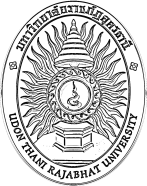 ชื่อ/สกุล                                                                                                                       - สังกัดหน่วยงานหลัก/หน่วยงานรอง			 ได้เข้าร่วมเพิ่มพูนความรู้จากการประชุม/อบรม/สัมมนา/ศึกษาดูงาน/นำเสนอผลงานวิจัย                             -                                                                                                                                 - จัดโดย	                                                            ระยะเวลาที่จัด                                    	สถานที่	                                                                                                                  	จำนวนชั่วโมงในการเข้าร่วม	      	ชั่วโมง		งบประมาณ/ครั้ง		          - บาทองค์ความรู้ที่ได้จากการเข้าร่วมประชุม/อบรม/สัมมนา/ศึกษาดูงาน                                                                                                                                  -                                                                                                                                  -                                                                                                                                  -                                                                                                                                  -                                                                                                                                  -                                                                                                                                  -                                                                                                                                  -                                                                                                                                  -การนำความรู้และทักษะที่ได้มาปฏิบัติหรือพัฒนางาน
                                                                                                                                  -                                                                                                                                  -                                                                                                                                  -                                                                                                                                  -                                                                                                                                  -                                                                                                                                  -                                                                                                                                  -                                                                                                                                  -  ลงชื่อ			ผู้รายงาน       (	 	)	              /            /      	ความคิดเห็นหรือข้อเสนอแนะของผู้บังคับบัญชาลงชื่อ			       	                                                                        ผู้บังคับบัญชา (………………………………………………….)    		/	/	แบบติดตามผลการนำความรู้การจากการเข้าร่วมประชุม/อบรม/สัมมนา/ศึกษาดูงาน/นำเสนอผลงานวิจัยไปใช้ประโยชน์ในการปฏิบัติงานส่วนที่  1  :  ข้อมูลผู้เข้าประชุม/ฝึกอมรม/สัมมนา/ศึกษาดูงาน/นำเสนอผลงานวิจัยส่วนที่  1  :  ข้อมูลผู้เข้าประชุม/ฝึกอมรม/สัมมนา/ศึกษาดูงาน/นำเสนอผลงานวิจัยส่วนที่  1  :  ข้อมูลผู้เข้าประชุม/ฝึกอมรม/สัมมนา/ศึกษาดูงาน/นำเสนอผลงานวิจัยส่วนที่  1  :  ข้อมูลผู้เข้าประชุม/ฝึกอมรม/สัมมนา/ศึกษาดูงาน/นำเสนอผลงานวิจัยชื่อ-สกุลตำแหน่งสังกัดส่วนที่  2  :  ข้อมูลหลักสูตรประชุม/ฝึกอบรม/สัมมนา/ศึกษาดูงาน/นำเสนอผลงานวิจัยส่วนที่  2  :  ข้อมูลหลักสูตรประชุม/ฝึกอบรม/สัมมนา/ศึกษาดูงาน/นำเสนอผลงานวิจัยหลักสูตร/โครงการจัดโดยระยะเวลาที่จัดสถานที่จัดส่วนที่  3  :  ผลการประชุม/ฝึกอบรม/สัมมนา/ศึกษาดูงาน           3.1)  สรุปสาระสำคัญที่ได้รับจากการประชุม/ฝึกอบรม/สัมมนา/ศึกษาดูงาน/นำเสนอผลงานวิจัย	            3.2)  ประเมินผลภาพรวมในการเข้าประชุม/ฝึกอบรม/สัมมนา/ศึกษาดูงาน/นำเสนอผลงานวิจัยสรุปโดยภาพรวมของหลักสูตรนี้                             [  ]  ดีมาก                                 [  ] ดี                      [  ]  ไม่ดีความคิดเห็นเพิ่มเติม  : 																																									                                                                                 				                                                                                                                                                                                                                                                 																										                                                                                                                                                                                 ส่วนที่  4  :  การนำความรู้และทักษะที่ได้จากการพัฒนาไปใช้ประโยชน์การเรียนการสอนหรือการปฏิบัติงานส่วนที่  4  :  การนำความรู้และทักษะที่ได้จากการพัฒนาไปใช้ประโยชน์การเรียนการสอนหรือการปฏิบัติงานส่วนที่  4  :  การนำความรู้และทักษะที่ได้จากการพัฒนาไปใช้ประโยชน์การเรียนการสอนหรือการปฏิบัติงานส่วนที่  4  :  การนำความรู้และทักษะที่ได้จากการพัฒนาไปใช้ประโยชน์การเรียนการสอนหรือการปฏิบัติงานความรู้และทักษะที่จะนำไปใช้ประโยชน์ใช้อย่างไร(กำหนดอย่างน้อย 1 ด้าน)ผลที่คาดว่าจะได้รับกำหนดเสร็จ                                       -                                       -                                       -                                       -                                       -                                       -                                       -                                       -                                       -                                       -                                       -                                       -                              -                              -                              -                              -                              -                              -                              -                              -                              -                              -                              -                              -                                   -                                   -                                   -                                   -                                   -                                   -                                   -                                   -                                   -                                   -                                   -                                   -ลงชื่อ				ผู้รายงาน				          (………………………………………………………….)ลงชื่อ				ผู้รายงาน				          (………………………………………………………….)ลงชื่อ				ผู้รายงาน				          (………………………………………………………….)ลงชื่อ				ผู้รายงาน				          (………………………………………………………….)ส่วนที่  5  :   ข้อคิดเห็น/ข้อเสนอแนะของผู้บังคับบัญชาส่วนที่  5  :   ข้อคิดเห็น/ข้อเสนอแนะของผู้บังคับบัญชาส่วนที่  5  :   ข้อคิดเห็น/ข้อเสนอแนะของผู้บังคับบัญชาส่วนที่  5  :   ข้อคิดเห็น/ข้อเสนอแนะของผู้บังคับบัญชา                                                                                         ลงชื่อ			                                                                          ผู้บังคับบัญชา  (.…………………………………………….)                                                                             ตำแหน่ง                                           	                                                                                         ลงชื่อ			                                                                          ผู้บังคับบัญชา  (.…………………………………………….)                                                                             ตำแหน่ง                                           	                                                                                         ลงชื่อ			                                                                          ผู้บังคับบัญชา  (.…………………………………………….)                                                                             ตำแหน่ง                                           	                                                                                         ลงชื่อ			                                                                          ผู้บังคับบัญชา  (.…………………………………………….)                                                                             ตำแหน่ง                                           	ส่วนที่  6  :  การติดตาม/การนำไปใช้เป็นหลักฐานอ้างอิงส่วนที่  6  :  การติดตาม/การนำไปใช้เป็นหลักฐานอ้างอิงเจ้าหน้าที่บุคคลรับเรื่อง  วันที่	/	/	…………………………………………………………                   (                                  )กำหนดติดตามงาน  วันที่                   	/	/	  ข้อมูล/หลักฐานที่พบ  :																																																										